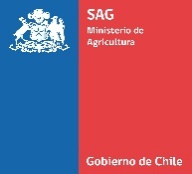 SOLICITUD DE INSCRIPCIÓNREGISTRO DE PRODUCTORES DE PLANTAS FRUTALES CERTIFICADAS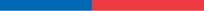 Servicio Agrícola y GanaderoDivisión Protección Agrícola-Forestal y Semillaswww.sag.clRazón social del vivero solicitante: Rut del vivero: Nombre Representante Legal:Rut Representante Legal: Número de registro SAG:Número de registro SAG:Dirección del vivero:Coordenadas:Agrónomo Asesor:Contacto Agrónomo asesor: Especies a certificar Etapa a Certificar   Banco de Germoplasma      Fundación                           Pre Incremento                   Incremento                          Plantas Certificadas         Tipo de Multiplicación 	Tipo de Multiplicación 	  In vitro                 Ex vitro            Especifique:        In vitro                 Ex vitro            Especifique:      Equipamiento 		Equipamiento 		  Estructura de confinamiento   Laboratorio   Aislación   Otras                  Especifique:   Estructura de confinamiento   Laboratorio   Aislación   Otras                  Especifique: Documentos que deben ser presentados por el interesado junto con esta solicitud de inscripción: Copia título Ingeniero Agrónomo asesor.Documentos que deben ser presentados por el interesado junto con esta solicitud de inscripción: Copia título Ingeniero Agrónomo asesor.RECEPCIÓN SAG Fecha y Timbre NOMBRE Y FIRMA Representante Legal 